Пояснительная записка.Вы знаете, мне по-прежнему, верится,  Что если останется жить земля –  Высшим достоинством человечества, Станут когда-нибудь учителя.Не на словах, а по давней традиции,  Которая завтрашней жизни подстать, Учителем надо сначала родиться, И только после этого стать!           География и обществознание  –  это уникальные  науки, способствующая формированию мировоззрения и мироощущения человека. Для меня это предметы удивительные, естественные и общественные, охватывающие практически все аспекты жизни на Земле. Науки эти так же прекрасны и разнообразны, как жизнь на планете. Нельзя преподавать эти предметы, заботясь лишь о прохождении учебного материала, потому что тогда наука из живой превратится в абстрактную. Это значит, что географические и обществоведческие названия, понятия, звучащие на уроках, не останутся мертвыми понятиями и  превратятся в образы, из которых формируется мировоззрение. Я обращаю внимание ребят во время урока на интеграцию географии и обществознания в других школьных предметах: литературе, истории, физике, математике, химии, мировой художественной культуре, подчеркиваю постоянную связь предметов с жизнью. 	 Место и роль географии сложно переоценить. Интеграционные возможности географии в решении проблем человечества безграничны. Картографическая грамотность, которая формируется при изучении географии, определяет эффективность хозяйственных решений, успех научных исследований, решение разного рода конфликтных ситуаций, предупреждение неблагоприятных явлений. География многими нитями соединяет прошлое и настоящее, единственная из наук школьного курса дает целостное представление о Земле как о планете людей. Именно на уроках географии человек учится объяснять основные процессы и явления, происходящие в природных, социально-экономических системах, учится составлять многогранную картину мира. Именно этот предмет формирует основные ключевые компетентности (учебные, исследовательские, социально-личностные, коммуникативные) в комплексе.	Обществознание же, как предмет преподает основы жизни, разъясняет развитие общества, а также роль человека и его действий  в обществе. Этот предмет содержит базу знаний из других, такие как философия, социология, политология и т.д.Изучая этот предмет школьники получают основную информацию об обществе, человеке, об основных сферах общества: экономике, политики, социальной и духовной жизни.  Обществознание помогает сформироваться как человек, личность. Самоопределение личности невозможны без достаточно полных знаний обо всех сферах жизни общества. Я очень люблю свои предметы, люблю ту творческую атмосферу, которую позволяет создать эти, казалось бы, традиционные школьные предметы. Здесь на каждом уроке можно отправляться в удивительное плавание на кораблях, искать старинные клады (не обязательно материальные), решать локальные, региональные и глобальные вопросы материального и духовного мира, а также искать,  находить и радоваться самому процессу поиска. Урок помогает каждому ученику быть успешным и удачным.     Часто школьные предметы заканчиваются с выдачей аттестата. География и обществознание не заканчиваются никогда! Они продолжаются, пока существует этот мир и человек в нем. Я убеждена, что этим предметам принадлежит совершенно особое место, это сплав искусства и наук о природе и обществе, где происходит  формирование  личности ученика, гражданина России. И я, как учитель, счастлива, что преподаю такие замечательные предметы. Данное методическое портфолио содержит в себе материалы, раскрывающие основные направления моей педагогической деятельности. Портфолио составлено с учётом практического опыта реализации некоторых направлений Программы развития МБОУ « Амгино – Олекминская СОШ» и обобщает опыт работы за последние 5 лет.Личное педагогическое кредоРаздел 1 . Публичное представление собственного инновационного педагогического опыта.Тема инновационного педагогического опыта: «Преподавание географии с применением информационно-коммуникативных технологий». Глобальное внедрение компьютерных технологий во все сферы деятельности, формирование новых коммуникаций информационной среды стали началом преобразования традиционной системы образования и первым шагом к формированию информационного общества. Одна из задач школьной географии на современном этапе состоит не только в том, чтобы дать учащимся основные базовые понятия, но и научить грамотно работать с разнообразными носителями информации. Сегодня одним из направлений модернизации системы географического образования является внедрение компьютерных технологий и мультимедиа. Это позволяет активизировать аналитическую деятельность обучаемых, углубить демократизацию методики преподавания, раскрепостить творческие возможности, стимулировать и развивать психические процессы, мышление, восприятие, память школьников. Помочь учителю в решении этой непростой задачи может сочетание традиционных методов обучения и современных информационных технологий, в том числе и компьютерных. Ведь использование компьютера на уроке позволяет сделать процесс обучения мобильным, строго дифференцированным и индивидуальным. Использование компьютерных технологий на уроках географии – это существенное обновление содержания географического образования, и поэтому учитель географии должен:-владеть современными операционными системами и прикладными программами; - использовать в учебном процессе действующие учебные компьютерные программы. Высказывание академика А.П. Семенова «Научить человека жить в информационном мире – важнейшая задача современной школы», должно стать определяющим в работе каждого учителя. Для реализации этих целей возникает необходимость применения в практике работы учителя географии информационно-коммуникативных технологий.Условия формирования ведущей идеи опыта, условия возникновения, становления опыта. Данный опыт возник в МБОУ «Амгино- Олекминская  СОШ». Я работаю учителем географии в данной школе 26 лет. Преподавая уроки географии, я заметила, что в последние годы по различным причинам снижается интерес у учащихся к предмету география, как, впрочем, и к другим предметам. Компьютер, интернет уверенно входят в нашу жизнь. Практически каждый ребёнок владеет компьютером, планшетом. Почти каждый второй из детей имеет дома компьютер, ему доступна любая информация. Они пользуются Интернетом. Началом работы по теме опыта стало проведение диагностики по определению исходного уровня познавательной активности учащихся на уроках географии. Анкетирование показало, что уровень познавательной активности у 35% учащихся – высокий, у 52%-средний, у 13 %-низкий. Эти результаты меня не удовлетворили. Видя такую ситуацию, я пришла к выводу, что нужно применять современные методы обучения с применением ИКТ – технологий. Ведущая педагогическая идея опыта - использование методов инновационных технологий обучения с целью создания условий для развития творческих способностей на уроках географии.Теоретическая база опыта.География – предмет, где ИКТ можно использовать практически на каждом уроке. Доступность обращения, широкие возможности компьютера, качественный подбор программного обеспечения по предмету позволяет использовать персональный компьютер на уроках, активизируя учебный процесс, помогая учащимся реализовать в той или иной мере свой скрытый интеллект и творческий потенциал. Систематическое использование компьютерных видеосюжетов и демонстрационных презентаций развивает воображение, абстрактное мышление, повышает интерес к изучаемому учебному материалу и предмету в целом. В обучающих программах могут быть использованы разнообразные формы наглядности, в виде таблиц, схем, опорных конспектов, которые демонстрируют не только статичную информацию, но и различные языковые явления в динамике с применением цвета, графики, эффекта мерцания. Информационно-коммуникационные технологии применяю на разных этапах обучения: – при объяснении нового материала; – при закреплении; – при повторении; – при контроле знаний, умений и навыков. Все хорошо знают, что без карты нет географии. Все привыкли видеть учителя географии с большой кипой разнообразных карт. В настоящее время учителя географии от этой кипы карт освобождает компьютер с различными программами. Географическая карта перестает быть статичным символическим объектом. Она совмещается с аэрокосмическим снимком – изображением всей Земли или отдельного села, как они видны из космоса. Аэрокосмический снимок отражает реальное положение дел в определенный момент времени в данной местности. Сегодня в Интернете можно увидеть картины облачности, торнадо, цунами, смену времен года в лесистой местности и т.д. Интернетом пользуются все учащиеся, и поэтому им уже неинтересно работать с бумажными картами, да и устаревают они сейчас очень быстро – за 1-2 года. На своих уроках я использую информацию с Единой коллекции цифровых образовательных ресурсов (ЦОР). Ресурсы коллекции адресованы, прежде всего, учителям и учащимся. Примеры некоторых географических ресурсов, используемых мною на уроке: • Коллекция «Интерактивные модели по географии» включают мультимедийные обучающие ресурсы по темам: «Природа Земли и человек», «Материки и океаны, народы и страны», «География России», «Экономическая и социальная география мира». • Географические обучающие модели; ·http://school-collection.edu.ru. · "Дидактические материалы дистанционного зондирования Земли"; Таким образом, применение ИКТ – технологий на уроке позволяет получить учениками дополнительную информацию и дает возможность реализовать себя на уроке.Технология опыта.Цель моей работы заключается в том, чтобы показать, каким образом развиваетсяинтерес к предмету и повышается качество знаний с помощью применения информационнокоммуникационных технологий на уроках географии.Работая по данной теме, я поставила следующие задачи:1. Изучить теоретические вопросы, являющиеся основой моей работы, познакомитьсяс опытом работы других учителей.2. Изучить положительные свойства компьютерных программ применяемых вгеографии.3. Проверить эффективность применения ИКТ с целью повышения качества знаний интереса к предмету.4. Подвести итоги.Для развития интереса к предмету я использовала методы самостоятельной работы с применением информационно-коммуникационных технологии:- использование компьютера при подготовке и проведении уроков;- использование электронных учебников;- использование ресурсов сети Интернет;- проектное обучение.Проектное обучение решает следующие задачи:- стимулирует самостоятельность в выборе объекта труда;- повышает самооценку учащихся;- развивает наблюдательность;- развивает решительность, уверенность в себе (я хочу и я могу).ИКТ можно эффективно использовать на уроках различных типов:- на уроках изучения нового материала;- на уроках закрепления;- на уроках обобщения и систематизации знаний;- на комбинированных уроках.Применение проектных технологий в обучении географии позволяет строитьобразовательный процесс на учебном диалоге ученика и учителя, учитыватьиндивидуальные способности, формировать мыслительные и самостоятельные практическиедействия, развивать творческие способности, активизировать познавательную деятельностьучащихся.Совместно с детьми мы участвуем различных конкурсах. В курсе географии 5-8 класса я выбрала метод проектов. По своей сути проектыявляются рефератами, представленными в электронном виде. При выполнении работыиспользуются программы-редакторы пакета MicrosoftOffice: текстовый редактор MicrosoftWord, редактор электронных таблиц MicrosoftExcel, программа создания мультимедийныхпрезентаций MicrosoftPowerPoint и программа для вёрстки текста MicrosoftPublisher. В ходеработы над проектом определяется список основной и дополнительной литературы,обновляется дидактический материал, подбираются творческие задания и заданияисследовательского характера.Самостоятельные работы могут задаваться в виде домашнего задания. Одним излюбимых видов творческих самостоятельных работ дома дети считают составлениекроссвордов и их разгадывание. Чтобы составить кроссворд детям необходимосистематизировать свои знания, выделить главную мысль коротко и чётко. Задавать задание, составить кроссворд можно по изученной теме, а можно с использованием дополнительногоматериала по данной теме. Такие задания с интересом выполняют с удовольствием даже тедети, которые «слабо» учатсяТрудности и проблемы при использовании данного опыта.При использовании ИКТ на уроках я столкнулась со следующими проблемами,которые необходимо учитывать и преодолевать в дальнейшем:Анализ результативности Подводя итоги своей работы по теме, могу сказать, что использование информационно-коммуникационных технологий на уроках географии позволило достичь следующих результатов: 1. Отсутствие неуспевающих по предмету. 2. Выбор учащимися географии в качестве итогового экзамена. 3. Стабильные результаты качества знаний. 4. Учащиеся стали более инициативными и самостоятельными. 5. Учащиеся принимают участие в различных конкурсах проектов и конкурсов фотографий природного ландшафта. 6. Выполняют сообщения, рефераты, мультимедийные презентации, буклеты и другие творческие работы. Информационно-коммуникативные технологии помогают мне не только в учебно -воспитательном процессе, но и в совершенствовании педагогического мастерства и обогащении педагогического опыта.Наличие обоснованного числа приложений, наглядно иллюстрирующих основные формы и приемы работы с учащимися.За время работы были разработаны: 1. Рабочие программы по географии 2. Программы элективных курсов. 3. Презентации и тестовые занятия к урокам. 4. Сценарии к открытым урокам. 5. Были подготовлены научно-исследовательские проекты по следующим темам: ««Что можно сделать из… мусора?», «Мобильный телефон и его влияние на здоровье человека», «Перепись учащихся МБОУ» Амгино- Олекминеская СОШ» и др. Используя информационно-коммуникативные технологии, я поняла, что компьютер для меня – это не только источник информации, но и средство моей успешной работы, который позволяет мне создавать успешных учеников, способствует осуществлению моих творческих планов и замыслов, экономит мои силы и время.Своим педагогическим опытом работы я охотно делюсь с коллегами, выступаю с сообщениями на уровне школы, района , имею публикации распространения опыта на  республиканских и всероссийских уровнях ,  участвую  в работе семинаров  и секций муниципального уровней,  провожу открытые уроки, посещаю уроки  опытных учителей  с целью  получения   методической помощи.   Материалы моего   опыта  выставлены на сайте образовательного учреждения amga-olekma.sakhaschool.ruРаздел  2 .  Система оценивания  качества образования Стабильные результаты освоения  обучающимися образовательных программ  и показатели динамики  их достижений  . Результаты внешнего мониторинга .Постоянная целенаправленная педагогическая деятельность  Ершовой В.В.по внедрению современных образовательных технологий, методов и средств обучения, нацеленных на повышение качества образования, дают ощутимый результат. На протяжении многих лет работы наблюдается достаточно высокий уровень успеваемости учащихся по географии и обществознанию.Показатели результативности  обучающихся  за 3 года (на основе  итоговых годовых оценок).Предмет: географияПредмет: обществознаниеПредмет: правоПредмет: экономикаРезультаты ВПР:Самоанализ учителя-предметника по качеству знаний       Данные таблицы были составлены на основе годовых отчетов. За все годы мои ученики показывают 100% успеваемость по предмету по годовым оценкам.Из диаграммы видна положительная динамика качественной составляющей  общего образования учащихся в целом.  Успеваемость стабильно сохраняется на 100% уровне. По всем классам мои ученики показывают стабильные результаты освоения предмета, выполняя контрольные на отличную, хорошую и удовлетворительную оценки. Учащиеся демонстрируют сформированность предметных навыков и умений, а также универсальных учебных действий: умение выполнять упражнения на понимание прочитанного и услышанного. Так, наиболее высокими процентами качества обучения стали 100% в 9 классе  в 2018-2019 учебном году. Это обусловлено хорошими способностями учащихся, систематическим выполнением домашних заданий. Учащихся этого класса можно отнести к категории высокомотивированных.Полученные показатели свидетельствует об эффективности использования современных образовательных технологий и разнообразных форм организации познавательной деятельности учащихся. Использование проектной технологии, апробация информационно-коммуникационных технологий и приемов интерактивного обучения, а также сочетание индивидуальной, парной, групповой и коллективной работы позволило мне создать условия для повышения уровня сформированности учебных компетенций и личностных качеств учащихся с учетом реальных потребностей и интересов всех участников образовательного процесса. На основе самоанализа работы по качеству знаний вытекают следующие задачи на весь учебный год:Повышение своей профессиональной квалификации через самообразование, участие в семинарах, курсах, конкурсах.Применение эффективных инновационных технологий организации урочной и внеурочной деятельности с целью повышения качества знаний всех учащихся.Усиление работы с низкомотивированными и высокомотивированными учащимися через индивидуализацию процесса обучения.Анализ составила учитель  географии и обществознания Ершова В.В.. Раздел 3. Система и технология  подготовки обучающихся к ЕГЭ , ОГЭ групповые и индивидуальные консультации , работа с родителями .Результаты сдачи ЕГЭ и ОГЭ.Итоговая аттестация – первая по-настоящему серьезная проверка эффективности учебной деятельности ученика под руководством учителя. Жизнь давно доказала, что успешность человека определяется не объектом знаний, а его умением адаптироваться в обществе. Скорее всего, этим обусловлен переход от традиционной формы экзамена к ГИА и ЕГЭ, основной задачей которых является обеспечение подготовки выпускников к следующей ступени образования. ЕГЭ прочно вошел в нашу жизнь, и мы, учителя, вместе со своими учениками готовимся к этому серьезному испытанию и ищем эффективные пути к его успешному преодолению. После нескольких лет кропотливой работы я пришла к выводу: несмотря на огромное количество пособий и методических разработок, у каждого учителя постепенно формируется свой стиль подготовки к экзаменуГосударственный экзамен в психологическом плане для школьников – это самое настоящее испытание. Ситуация сдачи экзамена для всех учащихся одинакова, а переживает ее и ведет себя в ней каждый по-разному. Для того, чтобы стресс не помешал процессу подготовке и сдаче экзаменов, выпускники должны научиться преодолевать свой страх, научиться приемам мобилизации и концентрации. Итоговая аттестация требует предварительной подготовки всех участников образовательного процесса. Для решения этих задач предлагаю методические рекомендации на основе рекомендаций с официального информационного портала единого государственного экзамена.Итоговая аттестация – лишь одно из жизненных испытаний, многие из которых еще предстоит пройти. Не придавайте событию слишком высокую важность, чтобы не увеличивать волнение.При правильном подходе экзамены могут служить средством само-утверждения и повышением личностной самооценки.Заранее поставьте перед собой цель, которая Вам по силам. Никто не может всегда быть совершенным. Пусть достижения не всегда совпадают с идеалом, зато они Ваши личные.Не стоит бояться ошибок. Известно, что не ошибается тот, кто ничего не делает.Люди, настроенные на успех, добиваются в жизни гораздо больше, чем те, кто старается избегать неудач.Будьте уверены: каждому, кто учился в школе, по силам сдать ОГЭ. Все задания составлены на основе школьной программы. Подготовившись должным образом, Вы обязательно сдадите экзамен.Советы родителям.Именно Ваша поддержка нужна выпускнику прежде всего. Зачастую родители переживают ответственные моменты в жизни своих детей гораздо острее, чем свои. Но взрослому человеку гораздо легче справиться с собственным волнением, взяв себя в руки.При подготовке обучающихся к ОГЭ и ЕГЭ выделяю следующие направления деятельности:1)Методическая подготовка учителя к ОГЭ и ЕГЭ. Знакомлюсь с нормативными документами по проведению ЕГЭ, посещаю семинары по подготовке к ЕГЭ. Повышаю свой уровень профессиональной грамотности (развиваю свои способности при решении заданий части С) через самообразование.2) Создание банка тестовых заданий.В банк входят: тесты по основным темам курса; тренировочные тесты; итоговые тесты; тесты экзаменов прошлых лет; тесты пробных экзаменов.3) Организация вводного, текущего и итогового повторения.Провожу вводное повторение, текущее (по горизонтали); итоговое (по вертикали) и повторение, ориентированное на индивидуальный уровень подготовки обучающихся.4) Диагностика и анализ качества знаний обучающихся при подготовке к ОГЭ и ЕГЭ:входное диагностирование учащихся за  предыдущий курс обучения;тематическое тестирование по основным разделам курса.5) Организация самостоятельной работы обучающихся при подготовке к  ОГЭ и ЕГЭ.Помимо работы с учителем учащиеся должны и самостоятельно получать знания, поэтому рекомендую учащимся сайты Интернета, где собран теоретический материал, а также сайты, где ученики могут самостоятельно проверить уровень своей подготовки, работы в режиме онлайн .Организация занятийОчень важно разработать ребёнку индивидуальную стратегию деятельности при подготовке и во время экзамена. Именно индивидуальную, так как все дети разные (есть медлительные, есть очень активные, есть аудиалы, кинестетики, тревожные, есть с хорошей переключаемостью или не очень и т. д.)! И вот именно в разработке индивидуальной стратегии родители должны принять самое активное участие: помочь своим детям осознать свои сильные и слабые стороны, понять свой стиль учебной деятельности (при необходимости доработать его), развить умения использовать собственные интеллектуальные ресурсы и настроить на успех!Одна из главных причин предэкзаменационного стресса – ситуация неопределенности. Заблаговременное ознакомление с правилами проведения ОГЭ и ЕГЭ и заполнения бланков, особенностями экзамена поможет разрешить эту ситуацию.1. При организации работы с учащимися провожу инструктаж учащихся по процедуре проведения экзаменов.2. Ввожу в практику учебных занятий системы контрольных и проверочных работ в тестовом варианте для тренировки учащихся.3. Провожу пробные экзамены в форме ОГЭ и ЕГЭ.4. Анализирую результаты пробных экзаменов в тестовой форме.5. Работаю с КИМами различной структуры и содержания в течение года.6. Индивидуально работаю со слабоуспевающими учащимися в течение года.7. Провожу групповые занятия  по предметам в рамках спецкурсов или элективных курсов.8. В домашние задания включаю задания из контрольно-измерительных материалов ГИА, решаю демонстрационные варианты.9. Беседую с учащимися и делаю вывод, владеют ли они методикой работы с тестами.Если каждый учитель хорошо знает, объясняет, любит свой предмет и своих учеников, то обязательно сможет подготовить их к итоговой аттестации.Результаты  ОГЭ по учебному предмету (за аттестационный период)Предмет: географияОбщие результаты выполнения экзаменационной работы по годамПредмет: обществознаниеОбщие результаты выполнения экзаменационной работы по годамРаздел 4 . Владение современными образовательными ( в т.ч. ИКТ) технологиями , эффективное применение их в практической деятельности .Oсновные принципы использования информационно-коммуникационных технологий (ИКТ) - это развитие у учащихся мотивациик получению знаний, индивидуальный подход к обучающимся, простота илегкость в создании и использовании, направленность на интеграциюучебных дисциплин.Важным направлением инновационной деятельности в образовании является использование современных образовательных технологии:-деятельностные,-проблемно-поисковые,-исследовательские,-здоровьесберегающие,-личностно-ориентированные,-диалоговые,-игровые,-информационно – коммуникационные.О результативности использования данной технологии свидетельствуют:- результаты олимпиад и контрольно-измерительных материалов по географии и обществознанию- положительные результаты ЕГЭ, ОГЭ по предмету;- активное использование интернет  — ресурсов, различных литератур.На уроках использую такие методы обучения, как:— методы организации и осуществления учебной деятельности (словесные, наглядные, практические, репродуктивные, проблемные)— методы стимулирования и мотивации учения (познавательные игры, создание ситуаций успеха, разъяснение общественной и личной значимости учения, предъявление педагогических требований);— методы контроля и самоконтроля и т.д.Использование ИКТ в учебном процессе позволяет:— усилить образовательные эффекты;— повысить качество усвоения материала;— построить индивидуальные образовательные траектории обучающихся;— осуществить дифференцированный подход к учащимся с разным уровнем  готовности к обучению;— организовать одновременно детей, обладающих различными способностями и возможностями.Я широко использую ИКТ:— на уроках, — в системе дистанционного образования;— в проектной деятельности;— для организации индивидуальных работ с учащимися;— для подготовки к экзаменам;Таким образом, можно сделать вывод, что эффективное, четко обоснованное использование современных образовательных технологий позволяет учителю добиваться высокого качества образовательного процесса, что подтверждается высокими достижениями учащихся в учебной, исследовательской деятельности. Также принимаем участие во многих олимпиадах и конкурсах всероссийских и международных уровней (инфоурок, видеоуроки, марафоны и др.).  К результативности можно отнести:— Рост положительной мотивации на уроках с применением ИКТ;— Повышение уровня использования наглядности на уроке;— Повышение производительности учебно-воспитательного процесса;— Качественное изменение взаимоотношений между участниками учебно-воспительного процесса;— Рост качества знаний.В своей работе использую готовые видеоуроки, интернет ресурсы.Раздел 5.  Результаты реализации программ индивидуальной работы с обучающимися. Работа с одаренными , с учащимися имеющими проблемы в обучении , социально запущенными  и социально уязвимыми учащимися , имеющими серьезные  отклонения в поведении .Реализация программ инклюзивного образованияПлан работы с одаренными учащимисяЦель работы с одарёнными детьми: Обеспечение благоприятных условий для создания школьной системы выявления, развития и поддержки одаренных детей в различных областях интеллектуальной и творческой деятельности.Задачи:- выявление и развитие детской одаренности и адресной поддержки детей в соответствии с их способностями, в том числе на основе инновационных технологий;- расширение возможностей для участия способных и одарённых школьников в разных формах творческой и интеллектуальной деятельности.Ожидаемые результаты:- формирование системы работы с одаренными учащимися;- творческая самореализация ученика школы через участие в разного рода конкурсах, интеллектуальных мероприятиях;- вовлечение одаренных детей в предметные олимпиады, конкурсы, викторины 1. Педагогическая система строится на четырех базовых идеях:на осознании самоценности каждого школьника как уникальной, неповторимой личности;на неисчерпаемости возможностей развития каждого ребенка, в том числе его творческих способностей;на приоритете внутренней свободы перед внешней как свободы, необходимой для творческого саморазвития;на понимании природы творческого саморазвития как интегральной характеристики «самости», изначальными компонентами которой являются самопознание, творческое самоопределение, самоорганизация, самоуправление, творческое самосовершенствование и самореализация личности школьника.2. Принципы педагогической деятельности в работе с одаренными детьми:принцип максимального разнообразия предоставленных возможностей для развития личности;принцип возрастания роли внеурочной деятельности;принцип индивидуализации и дифференциации обучения;принцип создания условий для совместной работы учащихся при минимальном участии учителя;принцип свободы выбора учащимся дополнительных образовательных услуг, помощи, наставничества.Ресурсная база реализации проекта1) Нормативно-правовые основы работы с одаренными и способными детьми–Основные положения «Декларации прав человека», принятой Генеральной Ассамблеей ООН;–основные положения «Конвенции о правах ребенка, принятой Генеральной Ассамблеей ООН;–Закон Российской Федерации «Об образовании»;–Президентская программа «Дети России», утвержденная Правительством РФ;Ожидаемые результаты:Формирование системы работы с одаренными учащимися.Ежегодное участие большего количества учащихся в конкурсах, соревнованиях, проектных мероприятиях (городского, регионального и всероссийского уровней), в дистанционных олимпиадах.Обеспечение преемственности в работе начальной и средней школы.Технологическая карта педагогической программы работы с одаренными  детьмиПлан работы со слабоуспевающими учащимисяЦели:1. Обеспечение выполнения Закона об образовании.2. Повышение уровня обученности и качество обучения отдельных учеников и школы в целом.Задачи:1. Формировать ответственное отношение учащихся к учебному труду.2. Повысить ответственность родителей за обучение детей в соответствии с Законом об образовании.3. Наметить пути и определить средства для предупреждения неуспеваемости.4. Научить работать учащихся испытывающих затруднения (по разным причинам) в усвоении программного материала на уроке.5. Создать условия для успешного обучения слабоуспевающих учащихся через: А) комфортный психологический климат в ученическом коллективе; Б) соблюдения основных принципов педагогики сотрудничества (развивающиеся, дифференцированное обучения, индивидуальный подход, ориентация на успех)Проблема неуспеваемости беспокоит всех: и взрослых, и детей. Очевидно, что на свете нет ни одного психически здорового ребенка, который хотел бы плохо учиться. Когда же мечты об успешных школьных годах разбиваются о первые "двойки", у ребенка сначала пропадает желание учиться, а потом он просто прогуливает уроки или становится "трудным" учеником, что чаще всего приводит к новым негативным проявлениям и в поведении. Неуспевающие учащиеся начинают искать людей, в кругу которых они не будут чувствовать себя ничтожными. Так они оказываются в дворовых компаниях, пополняя армию хулиганов, наркоманов.Чтобы найти средство для преодоления неуспеваемости, надо знать причины, порождающие ее. Это может быть низкое качество мыслительной деятельности ребенка, отсутствие у него мотивации к учению, несовершенство организации учебного процесса и пр. Определив, чем вызвана школьная неуспеваемость, можно  оказать учащемуся квалифицированную помощь по ее преодолению.Оказание помощи неуспевающему ученику на урокеВиды помощи в учении:*  Снижение темпа опроса, разрешение дольше готовиться у доски.*  Разрешение пользоваться наглядными пособиями, помогающими излагать суть явления. *  Поддержание интереса слабоуспевающих учеников с помощью вопросов, выявляющих степень понимания ими учебного материала.*  Привлечение к высказыванию предложений при проблемном обучении, к выводам и обобщениям или объяснению сути проблемы, высказанной сильным учеником.Этапы работы со слабоуспевающими детьми:I.	Наметить учащихся со слабой успеваемостью.II.	Составление плана работы  с детьми.III.	Реализация плана в течение учебного года.IV.	Подведение итогов работы. Анализ проделанной работы.Оказание помощи неуспевающему ученику на урокеРаздел 6.   Организация внеурочной деятельности  по формированию предметных, метапредметных компетенций и личностных качеств обучающихся.Одной из ключевых идей ФГОС поколения является формирование компетенций, проявляющихся в умении учащихся интегрировать, переносить и использовать знания в различных жизненных ситуациях. В условиях введения нового стандарта особое внимание в организации внеурочной деятельности акцентируется на достижении личностных и метапредметных результатов.Цель внеурочной деятельности: создание условий для проявления и развития ребенком своих интересов на основе свободного выбора.Основные задачи организации внеурочной деятельности детей:-   Выявление интересов, склонностей и способностей обучающихся в разных видах деятельности;В своей педагогической работе организацию внеурочной деятельности связываю сактивизацией познавательного творческого начала учащегося. Осуществлять этоэффективно, используя творческий потенциал внеклассной работы как условия успешнойсоциализации личности.- Претворение в жизнь тех сложных задач, которые в настоящее время стоят передшколой возможно лишь в том случае, когда классная и внеклассная работа дополняютодна другую. Я считаю, что внеклассная работа – это средство мотивации, благодарякоторому формируется интерес к предмету, расширяется мировоззрение, углубляютсязнания, приобретаемые учащимися на занятии.В связи с этим современной школе требуются новые подходы к организации образовательного процесса, обостряется необходимость поиска возможностей формирования в учебном процессе деятельности учащихся, способствующей развитию умений самостоятельно приобретать знания и применять их на практике, размышлять, сопоставлять разные факты, точки зрения, формулировать и аргументировать собственную позицию.С 2016-2017 учебного года при переходе на ФГОС  начиная с  5 классе веду курс   внеурочной деятельности «Клуб путешественников», 5–8-е классы, он  рассчитан на 34 часа ( 1 час в неделю).Целью рабочей программы является: создание условий для всестороннего развития личности ребенка, формирования географических знаний, умений, опыта творческой деятельности и ценностного отношения к миру; понимания закономерностей развития географической оболочки через формирование картографической грамотности обучающихся, развитие навыков работы с новыми современными картографическими продуктами.Задачи курса конкретизированы по блокам для каждого периода изучения.Целесообразность курса. На изучение географии в 5 - 6 классах отводится по 34 ч. За 1 час в неделю сложно сформировать у детей практические умения навыки работы с разнообразным географическим материалом, а также с тематическими картами. В 7-8 классах время работы с картографическим материалом также недостаточно для развития практических навыков. Вот поэтому введение данного курса является необходимым дополнением к учебному предмету.Актуальность курса. Курс предполагает развитие у обучающихся практических навыков работы с картой, что в условиях расширения международных экономических, политических и культурных связей, международного туризма является важным средством анализа информации, и в будущем будет способствовать более успешной социализации выпускников. В современных условиях все чаще приходится пользоваться электронными и спутниковыми картами, которые необходимо уметь читать и анализировать. В этой связи актуальным становится изучение ГИС-технологий и GPS-навигационных систем.Изучение всех разделов курса поможет освоению географической номенклатуры, что является одной из целей картографической подготовки, а именно – “знание карты”.Общая характеристика курсаЭтапы реализации программы:5-6 классы. Курс “Клуб путешественников. Географические модели Земли” является пропедевтическим по отношению к курсам 7 и 8 классов.7 класс. В курсе “Клуб путешественников.  Путешествия по материкам и океанам” у обучающихся формируются знания о географической целостности и неоднородности Земли. Содержание курса добавляется страноведческими знаниями.8 класс. Курс “Клуб путешественников Путешествие по России” выполняет важную обучающую и идеологическую функцию.Раздел 7.  Результаты участия обучающихся во всероссийских, международных олимпиадах, конкурсах, научно- практических конференциях, чтениях7.1.Подготовка воспитанников-победителей и призеров (1-5 место) Всероссийской олимпиады школьников муниципального, регионального, федерального уровня (указать год, уровень, результаты, ФИО воспитанника-призера, подтверждающие документы);7.2. Результаты дистанционных олимпиад (указать год, уровень, результаты, ФИО воспитанника-призера, подтверждающие документы)7.3.Подготовка воспитанника (ов), получившего (их) 75 - 100 баллов по результатам ЕГЭ, ГИА ( указать класс, ФИО учащегося,  год проведения ЕГЭ, ГИА, подтверждающие документы 7.4. Участие в проектно- исследовательской деятельностиРаздел 8. Участие в работе методических объединений , других профессиональных сообществКак учитель географии и обществознания постоянно совершенствую свой профессиональный уровень путем самообразования. Изучаю стандарты образования по предмету, обязательный минимум содержания образования, постоянно приобретаю методическую литературу по своему предмету, впоследствии применяя новые педагогические идеи в своей практике. Являюсь активным участников педагогических советов и методических совещаний, проходящих в школе и районеЕжегодно выступаю с докладами на районных педагогических семинарах. Являюсь:Членом группы по составлению топонимики Олёкминского района. 2017г; Автором одного  урока из «100 лучших уроков учителей Олекминского района», 2018г; Членом электронного сообщества учителей географии Р.С.(Я)Экспертом по внеурочной работе в составе комиссии олимпиады по географии ЧОУ ДПО «Института повышения квалификации и профессиональной переподготовки»Тема самообразования на 2020-2025 учебные годы:  «Использование инновационных технологий в образовательном процессе для повышения мотивации к предмету и качества образования».В связи  с переходом  на  новую  ступень  образования  и принятия новых образовательных стандартов   возникает необходимость  пересмотра своей педагогической деятельности, как учителя – предметника.    В режиме реального времени возникает  потребность  совершенствования уровня своей квалификации с учётом современных условий и требований времени. Теоретические  и энциклопедические по широте знания, которые долгое время были главной целью образовательного процесса, теперь становятся средством.    Знания, которые мы даём, используя традиционные методы обучения, не готовят выпускников к практической жизни. Поэтому необходимы внесения изменений в систему образования. Другими словами, знаниевый подход должен сменяется компетентностно-ориентированным.    Одним из перспективных направлений по формированию ключевых компетентностей учащихся является информатизация общего среднего образования. Это процесс, направленный на максимально эффективное использование информационного обеспечения с помощью современных компьютерных и Интернет-технологий.    Практической значимостью использования информационной технологии на уроках географии, обществознания для повышения качества образования по предмету является:•	стимулирование мотивации детей на приобретение знаний;•	оперативное и объективное выявление уровня освоения материала учащимися;•	открытие для учащихся возможности лучше осознать характер изучаемого объекта, процесса, явления, активно включаясь в процесс его познания, самостоятельно изменяя как его параметры, так и условия функционирования;•	обеспечение возможности каждому ученику продвинуться в предмете настолько глубоко, насколько он хочет и может;•	максимальное включение ребёнка во все формы активности, расширение его реального опыта.      Поэтому внедрение информационных технологий в образование можно охарактеризовать как логичный и необходимый шаг в развитии современного информационного мира в целом.        Мультимедийные технологии превратили учебную наглядность из статистической в динамическую.Для современной школы требуется учитель, способный свободно и активно мыслить, моделировать воспитательно–образовательный процесс, самостоятельно генерировать и воплощать новые идеи и технологии обучения и воспитания, поэтому важную роль в нашей работе играет профессиональная компетентность педагога на современном этапе развития образования. С целью повышения психологической, педагогической  культуры в образовательном процессе  необходимо систематически проходить курсы повышения квалификации по предмету и дополнительному образованию, заниматься  самообразованием по индивидуальной программе развития своего профессионализма.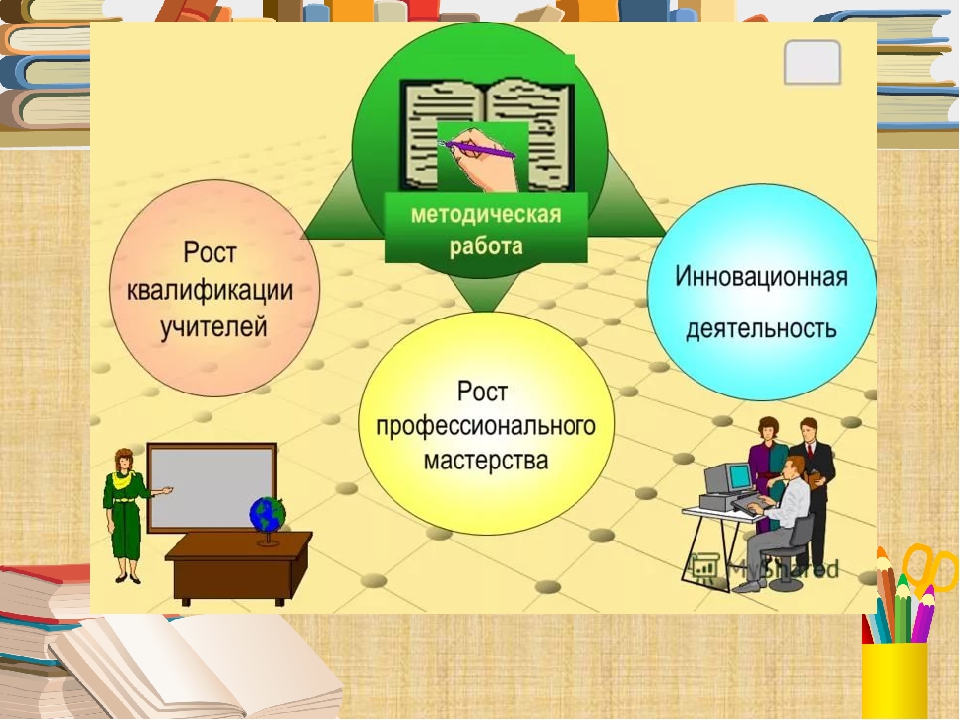 Раздел 9. Участие в проектно- исследовательской , инновационной деятельности , в т.ч.в реализации социокультурных проектов.Осуществляю сбор информации о бывших выпускниках школы.Систематически проводятся исследовательские учебные проекты, социальные проекты акции «Наследники Победы», «Экспедиция «Знатные люди села, района». На уровне муниципалитета2016г. Участие в городском семинаре-практикуме «Состояние и перспективы экологического образования и воспитания в Олекминском районе. Создание особо охраняемых природных территорий». – МБОУ ДО «РДЮЦ»2019г. Участие в семинаре-практикуме «ГИС и дистанционное зондирование Земли» - ЦТР и ГОШРаздел 10. Наличие публикаций, включая интернет- публикаций-  перечень  опубликованных публикаций во всероссийских, региональных научно-методических образовательных изданиях(указать наименование, кем и когда изданы, адрес сайта) или на образовательных Интернет-сайтах Раздел 11. Наличие авторских программ, методических пособий-авторские программы, научно-методические разработки (указать тему, рецензентов, год и уровень утверждения)Раздел 12. Выступления на научно- практических конференциях, педчтениях , семинарах , секциях , проведение открытых уроков , мастер- классов, мероприятий.указать тему, уровень, год проведения конференции, подтверждающие материалыРаздел 13. Участие в профессиональных конкурсахперечень конкурсов муниципального, регионального, федерального, междунароного уровня (год участия, результаты)- Диплом 1 место во Всероссийском конкурсе « Профессиональный стандарт педагога в системе образования РФ» , 2016 г- Диплом 1 место  во Всероссийской викторине « Формирование УУД как требование  ФГОС» , 2016 г- Диплом 1 место во Всероссийском педагогическом  конкурсе « Профессиональный мониторинг» в номинации « Соответствие компетенций учителя географии требованиям ФГОС», 2017г- Диплом  Республиканского педагогического конкурса «Успешные практики в образовании» РС(Я)- 2020г- Диплом всероссийского конкурса «Использование современных информационных технологий в образовании» - 2020гРаздел 14 . Общественная деятельностьучастие в деятельности общественных объединений, экспертных советах, жюри, комиссиях по направлениям образовательной деятельностиВсероссийский уровеньЧлен электронного сообщества учителей географии Р.С.(Я)Эксперт по внеурочной работе в составе комиссии олимпиады по географии ЧОУ ДПО «Института повышения квалификации и профессиональной переподготовки»Организатор всероссийского игрового конкурса по естествознанию «Человек и Природа»Член Всероссийской общественной организации «Русское географическое общество»Организатор  площадки международной просветительной акции «Географический диктант»Участник проведения и проверки ВПР Муниципальный уровеньРуководитель районного   методического объединения  учителей  географии 2016-2020 уч. г.Член районной комиссии по проверки олимпиадных работ по географииРаздел 15. Звания, награды, поощрения, благодарностигосударственные, отраслевые и ведомственные награды, другие виды поощрения за все годы педагогической деятельности (год награждения)Почетная грамота МО РС(Я) , 2004 г Муниципальный знак «Лучший учитель Олекминского района», 2010Благодарственное письмо  МО РС(Я) , 2012г.Благодарность  за активную методическую  работу в проведении первой предметной олимпиады учителей района.  МКУ « Управление образования Олекминского района»  , 2013 г Благодарность за  качественную подготовку  исследовательских проектов  на школьную научно- практическую конференцию , 2014 г ;Делегат   XIII съезда учителей и общественности  Республики Саха ( Якутия),  октябрь 2015 гОтличник образования РС(Я), 2016гБлагодарственное письмо Главы МР «Олекминского района» за подготовку учебно-методического комплекса «Олекмоведение – 2017»Грант главы Олекминского района «Лучший учитель – 2017г»Раздел 16. Повышение квалификацииперечень пройденных курсов повышения квалификации по профилю деятельности (количество часов, № документа, дата, наименование учреждения);ФИО , дата рождения Ершова Виктория Викторовна, 16.05.1967гОУ, преподаваемый предметМБОУ « Амгино – Олекминская СОШ»учитель географии и обществознанияобразование (что и когда окончил, полученная специальность, квалификация по диплому);Институт государственного администрирования ,2005 г.Специальность по диплому  -  Педагогика. Начальное образованияКвалификация по диплому – учитель начальных классовПрофессиональная переподготовка - г.Москва ООО Учебный центр «Профессионал» 2016г.Специальность по диплому – учитель географииПрофессиональная переподготовка  - г.Москва ООО «Московский институт профессиональной переподготовки и повышения квалификации педагогов по программе «Преподавания обществознания в образовательной организации»,  2019г.Специальность по диплому – учитель обществознаниятрудовой и педагогический стаж, стаж работы в данном ОУ, стаж работы в данной должности; Педагогический  стаж – 31 годВ данном ОУ – 29 летпретендует на  высшую квалификационную категориюпретендует на  высшую квалификационную категорию№ВидыСодержаниеОсновные личные педагогические ценностиЛюбовь к детям, душевность и доброжелательность, доверие, справедливость, уравновешенность и внимательность, обязательность; знание предмета и закономерностей учебно-воспитательного процесса, владение его методами и формами организации.Педагогические цели и задачи на учебный годПовышать свой педагогический опыт, планировать и программировать задачи обучения, активизировать работу со слабоуспевающими учениками, стимулировать познавательную активность учащихся, пополнять свою методическую копилку, участвовать в методической работе школы и района.Практические цели и задачи на учебный годПройти аттестацию на высшую квалификационную категорию, продолжать работу по созданию «графиков успеха» по предметам, активизировать работу по подготовке учащихся к олимпиадам, продолжать накапливать методический материал по предмету и по воспитательной работе, принимать активное участие в работе методического объединения школы, района, семинаров, вебинаров по проблемам подготовки к ЕГЭ и ОГЭ.Используемые педагогические методики по предметам география и обществознание.Личностно-ориентированное обучение, здоровье-сберегающие технологии, развивающее обучение, компьютерные технологии, использование научно- исследовательского метода  по предметам, поискового, нетрадиционные методы обучения, , самостоятельная работа.Ожидаемые педагогические результаты деятельности.Пройти аттестацию на высшую категорию, показать высокие результаты обученности учащихся по предметам, пополнить методическую копилку, провести все запланированные мероприятия по предмету и по внеклассной работе.Варианты работыс ИКТВозможные трудностиСпособы решения проблемыПоиск информацииУчащиеся, зачастую, теряются в огромном объеме информации, затрудняются в выборе необходимых данных. Не обрабатывают и не оформляют, полученный текстДавать больше заданий на работу с текстом, на составление конспектов и развернутых планов, как письменно, так и в электронном виде.Составление графиков и диаграммНекоторые учащиеся не достаточно владеют умениями работать с программой OfficeExcelНаглядно показывать способы работы с программой OfficeExcel.Составление презентаций и другого наглядного материала.Иногда презентации бывают “перегружены” тексом или анимацией, что затрудняет восприятие предложенных работТактично указывать на недостатки и недочеты выполненной работы, иногда презентации можно составлять на уроке, обсуждая выбранную информацию и оформление работы.Выступления учащихся с использованием ИКТ.Многие учащиеся заменяют свое выступление презентацией, вместо того, что бы сделать презентацию ярким дополнением выступления.Предлагать заменить текст в презентации устным выступлениемИспользование тренажеров и электронных тестовДанный тип работы все учащиеся выполняют легко и с удовольствиемУчебный год Классы Количество учащихся %успеваемости%качества 2017 - 201858100%1002017 - 201869100%1002017 - 201874100%1002017 - 201887100%1002017 - 201897100%28,62017 - 2018106100%16,72017 - 201811100%100итогоитого100%77,92018-201957100%85,72018-201967100%1002018-201977100%1002018-201985100%802018-201998100%1002018-2019105100%802018-2019115100%100итогоитого100%92,22019-2020510100%802019-202068100%1002019-202077100%1002019-202089100%77,82019-202093100%66,72019-2020108100%1002019-2020114100%100итогоитого100%89,2Учебный год Классы Количество учащихся %успеваемости%качества 2017 - 201858100%1002017 - 201869100%1002017 - 201874100%1002017 - 201887100%1002017 - 201897100%28,62017 - 2018106100%1002017 - 2018118100%87,5итогоитого100%882018-201957100%1002018-201967100%1002018-201978100%87,52018-201985100%402018-201998100%1002018-2019105100%802018-2019115100%100итогоитого100%86,82019-2020510100%902019-202068100%1002019-202077100%85,72019-202089100%77,82019-202093100%66,72019-2020108100%1002019-2020114100%75итогоитого100%85Учебный год Классы Количество учащихся %успеваемости%качества 2017 - 2018106100%1002017 - 2018118100%100итогоитого100%1002018-2019105100%802018-2019115100%100итогоитого100%902019-2020108100%1002019-2020114100%100итогоитого100%100Учебный год Классы Количество учащихся %успеваемости%качества 2017 - 2018106100%33,32017 - 2018118100%100итого100%66,52018-2019105100%802018-2019115100%100итого100%902019-2020108100%1002019-2020114100%100итого100%100ГОДКЛАССПРЕДМЕТКОЛИЧЕСТВО УЧАЩИХСЯ,ВЫПОЛНЯВШИХРАБОТУ%ВЫПОЛНЕНИЯ%КАЧЕСТВА2017-201811География 8100502018-20196География 8100886Обществознание 8100887География8100508География41005011География51001006Обществознание 6100507Обществознание810062,58Обществознание4100752019-20206География 710057,17География710014,28География9100446Обществознание910042,97Обществознание610014,211География 410050ГодВид аттестацииЧисло участников ЕГЭ, ГИА (% от общего  числа выпускников в классах аттестуемого учителя)Из них набрали количество баллов по итогам ОГЭИз них набрали количество баллов по итогам ОГЭИз них набрали количество баллов по итогам ОГЭИз них набрали количество баллов по итогам ОГЭИз них набрали количество баллов по итогам ОГЭИз них набрали количество баллов по итогам ОГЭСреднее количество баллов, набранных участниками ГИА по предмету  ГодВид аттестацииЧисло участников ЕГЭ, ГИА (% от общего  числа выпускников в классах аттестуемого учителя)Ниже  минимального (порогового) количества баллов в данной  образовательной области Ниже  минимального (порогового) количества баллов в данной  образовательной области На уровне минимального (порогового) количества баллов в данной  образовательной областиНа уровне минимального (порогового) количества баллов в данной  образовательной областиВыше минимального (порогового) количества баллов в данной  образовательной областиВыше минимального (порогового) количества баллов в данной  образовательной областиСреднее количество баллов, набранных участниками ГИА по предмету  2016ОГЭ10/100%10/100%0099116162017ОГЭ10/100%10/100%0055521212018ОГЭ7/100%7/100%0044319192019ОГЭ8/100%8/100%0011722,822,8оценкиГИА-2016г.(%)ГИА-2017г.(%)ОГЭ-2018г.(%)ОГЭ-2019г.(%)"2"0,00,00,00,0"3"905057,212,5"4"102014,362,5"5"03028,525Средний     балл16211922,8Год Вид аттестацииЧисло участников ЕГЭ, ГИА (% от общего  числа выпускников в классах аттестуемого учителя)Из них набрали количество баллов по итогам ОГЭ, ЕГЭИз них набрали количество баллов по итогам ОГЭ, ЕГЭИз них набрали количество баллов по итогам ОГЭ, ЕГЭСреднее количество баллов, набранных участниками ГИА по предмету  Год Вид аттестацииЧисло участников ЕГЭ, ГИА (% от общего  числа выпускников в классах аттестуемого учителя)Ниже  минимального (порогового) количества баллов в данной  образовательнойобластиНа уровне минимального (порогового) количества баллов в данной  образовательной областиВыше минимального (порогового) количества баллов в данной  образовательной областиСреднее количество баллов, набранных участниками ГИА по предмету  2017ОГЭ1001242019ОГЭ2011272020ЕГЭ100151оценкиГИА-2017г.(%)ОГЭ-2019г.(%)ЕГЭ-2020г.(%)"2"0,00,00,0"3"0,00,0           100"4"10050          0,0"5"0,050          0,0Средний балл2427             51Виды работРабота на урокеВнеурочная деятельностьРабота с родителямиКогда?При определении уровня предшествующей подготовки и на основании результатов диагностики.На индивидуальных занятиях, на  факультативахЧерез индивидуальные беседы, круглый стол, родительские гостиные и родительские собрания.Зачем?        .Для развития творческих способностей, для формирования мотивации к обучению.Для создания интереса к учебе, для создания ситуации успеха, для получения более широкого спектра знаний в ряде образовательных областей.Для создания единого образовательного пространства, для определения интересов ребенка, его склонностей и возможностей.Что?Выход за рамки программ. Поощрение инициативы учащихся, их самостоятельности.Внеклассная индивидуализация с преобладанием знаний на повышенном уровне сложности.Совместные занятия, открытые уроки, совместная исследовательская деятельность.Как?Включение нестандартных дифференцированных заданий. Введение элементов опережения.Творческая мастерская, олимпиады, интеллектуальные марафоны, конкурсы.Совместное выполнение творческих заданий, участие в совместном заседании научного общества, тесты и мини анкеты, проигрывание ситуаций на родительских гостиных и на родительских собраниях.МероприятияСрок1. Проведение контрольного среза знаний учащихся класса по основным разделам учебного материала предыдущих лет обучения.   Цель: определение фактического уровня знаний детей; выявление в знаниях учеников пробелов, которые требуют быстрой ликвидацииСентябрь2. Установление причин неуспеваемости учащихся через встречи с родителями, беседы со школьными специалистами: классным руководителем, психологом, врачом и обязательно с самим ребенкомСентябрь3. Составление индивидуального плана работы по ликвидации пробелов в знаниях отстающего ученика на текущую четверть (систематическое и тщательно спланированное повторение ранее изученного материала, своевременные индивидуальные задания, учет индивидуальных заданий и их своевременная оценка, дополнительные занятия во внеурочное время, организация взаимной помощи учащихся)Сентябрь, далее корректировать по мере необходимости4. Использование дифференцированного подхода при организации самостоятельной работы на уроке. Включение посильных индивидуальных заданий. Создание ситуаций успеха на уроках.В течение учебного года5. Ведение тематического учета знаний слабоуспевающих учащихся классаВ течение учебного годаЭтапы урокаВиды помощи в ученииКонтроль подготовленности учащихсяСоздание атмосферы особой доброжелательности при опросе.Снижение темпа опроса, разрешение дольше готовиться у доски.Предложение учащимся примерного плана ответа.Разрешение пользоваться наглядными пособиями, помогающими излагать суть явления.Стимулирование оценкой, подбадриванием, похвалой.Изложение нового материалаПоддержание интереса слабоуспевающих учеников с помощью вопросов, выявляющих степень понимания ими учебного материала.Привлечение их в качестве помощников при подготовке приборов, опытов и т. д.Привлечение к высказыванию предложений при проблемном обучении, к выводам и обобщениям или объяснению сути проблемы, высказанной сильным ученикомСамостоятельная работа учащихся на урокеРазбивка заданий на дозы, этапы, выделение в сложных заданиях ряда простых, ссылка на аналогичное задание, выполненное ранее.Напоминание приема и способа выполнения задания.Указание на необходимость актуализировать то или иное правило.Ссылка на правила и свойства, которые необходимы для решения задач, упражнений.Инструктирование о рациональных путях выполнения заданий, требованиях к их оформлению.Стимулирование самостоятельных действий слабоуспевающих.Более тщательный контроль их деятельности, указание на ошибки, проверка, исправленияОрганизация самостоятельной работы вне классаВыбор для групп слабоуспевающих наиболее рациональной системы упражнений, а не механическое увеличение их числа.Более подробное объяснение последовательности выполнения задания.Предупреждение о возможных затруднениях, использование карточек-консультаций, карточек с направляющим планом действийУчебный годУровеньФИО воспитанника, призераПредмет Место2016-2017Муниципальный этап олимпиады по предметам  Янков Кирилл  - 9 клгеография4 место2016-2017Муниципальный этап олимпиады по предметам  Полуэктов Слава-  9 клправо2 место2017-2018Муниципальный этап олимпиады по предметам  Федоров Кирилл  - 10 клгеография2 место2017-2018Муниципальный этап олимпиады по предметам  Полуэктов Слава (- 10 клправо1 место2017-2018Муниципальный этап олимпиады по предметам  Федорова Алёна  - 10клэкономика3 место2018-2019Муниципальный этап олимпиады по предметам  Полуэктов Слава  - 11клобщес-е 2место2018-2019Муниципальный этап олимпиады по предметам  Янков Кирилл  - 9 клобщес-е3место2018-2019Муниципальный этап олимпиады по предметам  Габышев Никита  - 8 клобщес-е3место2018-2019Муниципальный этап олимпиады по предметам  Полуэктов Слава  - 11 клправо1место2018-2019Муниципальный этап олимпиады по предметам  Габышева Алена - 10 клправо2место2018-2019Муниципальный этап олимпиады по предметам  Янкова Маша  -  9 клправо1место2018-2019Муниципальный этап олимпиады по предметам  Федоров Кирилл  -  11клгеография1место2018-2019Муниципальный этап олимпиады по предметам  Янков Кирилл  -  9 клгеография3 место2019-2020Муниципальный этап олимпиады по предметам  Никодимова Люба  - 7 клобществ-е1 место2019-2020Муниципальный этап олимпиады по предметам  Янков Кирилл  - 10 клправо2 место2019-2020Муниципальный этап олимпиады по предметам  Янков Тихон  - 7 клгеография2 местоУчебный годУровеньФИО воспитанника, призерапредметМесто2016-2017Международная дистанционная олимпиада по географии проекта «Инфоурок»Янков Андрей  11 классгеография1 место2016-2017Международная дистанционная олимпиада по географии проекта «Инфоурок»Полозов Егор 10 классгеография2 место2016-2017Международная дистанционная олимпиада по географии проекта «Инфоурок»Фелоров Кирилл 9 классгеография2 место2016-2017Международная дистанционная олимпиада по географии проекта «Инфоурок»Полуэктов Слава  9 класс география2 место2016-2017Международная дистанционная олимпиада по географии проекта «Инфоурок»Кулакин Артем 7 классгеография1 место2016-2017Международная дистанционная олимпиада по географии проекта «Инфоурок»Янков Кирилл 7 классгеография1 место2016-2017Международная дистанционная олимпиада по географии проекта «Инфоурок»Корнилова Ксения 6 класс география2 место2016-2017Международная дистанционная олимпиада по географии проекта «Инфоурок»Габышев Никита  6 классгеография1 место2016-2017Международная дистанционная олимпиада по географии проекта «Инфоурок»Воложина Ксения   5 класс география2 место2016-2017Международная дистанционная олимпиада по географии проекта «Инфоурок»Шараборин Матвей  5 класс география2 место2017-2018III Международная олимпиада «Знанио»Корнилова Ксения	6 клгеография3 место2017-2018X Всероссийскаяолимпиада«МЫСЛИТЕЛЬБояркина Алина	1 место (география)география1 место2017-2018X Всероссийскаяолимпиада«МЫСЛИТЕЛЬПолуэктов Вячеславобществ-е1 место2018-2019Олимпиада «Олекмоведение»Куличкина Вика 5кл 2место2018-2019Олимпиада «Олекмоведение»Черникова Ангелина 5кл3место2019-2020Всероссийская олимпиада школьников по вопросам избирательного права и избирательного процесса «СОФИУМ»Корнилова Ксения 9клправоДиплом Iстепени2019-2020Всероссийская олимпиада школьников по вопросам избирательного права и избирательного процесса «СОФИУМ»Курчатов Петя  10 клправоДиплом Iстепени2019-2020Всероссийская олимпиада школьников по вопросам избирательного права и избирательного процесса «СОФИУМ»Габышева Алена  11 клправоДиплом Iстепени2019-2020Всероссийская олимпиада школьников по вопросам избирательного права и избирательного процесса «СОФИУМ»Шелехова Ксения 11 клправоДиплом IIстепени2019-2020Всероссийская олимпиада школьников по вопросам избирательного права и избирательного процесса «СОФИУМ»Бояркин Максим  10 клправоДиплом IIстепени2019-2020Олимпиада «Олекмоведение»Муксунов Ярослав 5 кл2 место2019-2020Олимпиада «Олекмоведение»Торокова Ксения 5 кл3 местоУчебный годВид аттестации ФИО воспитанникаБаллы 2016-2017ОГЭ  география Федоров Кирилл 30 из 322016-2017Федорова Алена29 из 322016-2017Полуэктов Вячеслав28 из 322017-2018ОГЭ географияШелихова Ксения 27 из 322017-2018ОГЭ географияГабышева Алена26 из 322018-2019ОГЭ географияЯнков Кирилл30 из 322018-2019ОГЭ географияБояркин Максим27 из 32Учебный годФИ ученикаклассТема проектауровеньместо2016-2017 Ханхалаева Ангелина5Мое село: прошлое, настоящее и будущеешкольный12016-2017 Воложина Ксения5«Что можно сделать из… мусора?»школьный22017-2018Гелетко Богдан5«Топливные полезные ископаемые Олёкминского района»школьныйсертификат2017-2018Конторусова Алина5«Животноводство вОлёкминском районе»школьный1 место2017-2018Несмелов Никита5«Пушные животные Олёкминского района»школьный2017-2018Никодимова Люба5Олёкминский заповедникшкольныйсертификат2017-2018Петрова Карина 5«Млекопитающие животные Олёкминского района»школьный2017-2018Полуэктова Карина5«Насекомые – вредители Олёкминского района»школьный2017-2018Янков Тихон5« Хищные животные Олёкминского района»школьный2018-2019Ханхалаева Ангелина7Мое село: прошлое, настоящее и будущеерайонный1Учебный годВид деятельностиМероприятие Тема2016-2017Руководитель  МО учителей географии Олекминского районаСеминар Анализ ОГЭ и ЕГЭ по географииДоклад Школьное МО учителей Е-МЦИзображение материала с помощью схем, символов, рисунков на уроках географииРазработчик заданий муниципальной педагогической олимпиадыОлимпиада учителей географииПредставление педагогического опыта Январское  совещания педагогической общественности района«качественное дополнительное образование-ресурс успешного развития личности»2017-2018Руководитель  МО учителей географии Олекминского районаСеминар Анализ ОГЭ и ЕГЭ по географииРазработчик заданий муниципальной педагогической олимпиадыОлимпиада учителей географииВыступление Районный методический день«Повышение  качества образования как основная задача современной школы»2018-2019Выступление Районный семинар «Актуализация знаний как один из основных этапов современного урока в условиях ФГОС»Открытый урок Районный семинарЭтапы актуализации знаний на уроке географии 7 класс2019-2020ВыступлениеРайонный семинар«Пути повышения географического образования»Выступление Всероссийский педагогический вебинар«Информационные технологии на уроках географии»Обмен методическими материалами, перепискаЭлектронное сообщество учителей географии Р.С.(Я)Методическая помощь, обмен опытом2017Село Олекминское: вчера, сегодня, завтра- презентациясвидетельствовсероссийскийportalobrasovaniya.ru2017Топонимика Олёкминского района. книга районныйЯкутск,20172019«План – конспект урока географии»свидетельствореспубликанский«ПЕДАГОГИ ЯКУТИИ» Якутск2019«100 лучших уроков -100 управления образования»сертификатРайонный Олекминск21.05.2019ПубликацияРазработка урока-консультацииЕвразия: особенности природы 7 класс	Свидетельство  Серия АА № 2959	всероссийскийВсероссийское образовательное издание «ПЕДПРОСПЕКТ.ру»2020Прохождение диагностики педагогических компетенцийсертификатвсероссийский Я. Учитель. Москва25.03.2020 «Солнечный свет на Земле» Свидетельство № ЕА 118-161422всероссийскийг. МоскваЕвразийский институт развития образования имени Януша КорчакаТема авторской программыРецензентГодУровень утверждения«Подготовка к итоговой аттестации в 9 классе»  по географии и обществознанию.«Подготовка к итоговой аттестации в 11  классе» по географии и обществознанию.Заседание ШМО учителей2016201720182019Школьный, согласован заместителем директора по УР и утвержден директором школыПрограмма элективного курса «География Якутии. 9класс»Заседание ШМО учителей2018Школьный , согласован заместителем директора по УР и утвержден директором школыПрограмма внеурочной деятельности «Клуб путешественников». 5–8-е классыЗаседание ШМО учителей2018-2020Школьный , согласован заместителем директора по УР и утвержден директором школыГодТема семинара, курса, НПКМесто проведенияРезультат2016«Качественное дополнительное образование – ресурс успешного развития личности»г ОлекминскСертификат2016Разработчик заданий муниципальной педагогической олимпиадыг ОлекминскСертификат2016 Современные педагогические технологии и их роль в образовательном процессе г.ОлекминскСертификат 2017Состояние и перспективы экологического образования и воспитания в Олекминском районе.г. ОлёкминскСертификат 2017Повышение качества образования как основная задача современной школыг.ОлекминскСертификат 2017Методический день. Анализ сдачи ЕГЭ и ОГЭ по географии в Олекминском районе в 2017 году. г. ОлёкминскСертификат 2018Разработчик заданий муниципальной педагогической олимпиадыг.ОлекминскСертификат 2018Методический день. Анализ сдачи ЕГЭ и ОГЭ по географии в Олекминском районе в 2018 году. г. ОлёкминскСертификат 2018Участие в международной просветительной акции « Географический диктант»г.С- ПетербургСвидетельство 2019Пути повышения географического образованияг.ОлекминскСертификат 2019Актуализация знаний, как один из основных этапов современного урока в условиях ФГОС»г.ОлекминскСертификат 2019ГИС и Дистанционное зондирование Земли»г. Олекминск ЦТ И ГОШСертификат 2019 «Методика подготовки к ОГЭ и ЭГЭ»  по истории и обществознаниюг. ОлекминскСертификат 2019Распр. опыта. «Актуализация знаний как один из основных этапов современного урока в условиях ФГОС»с. ОлекминскоеСертификат 2019«Адаптационно-развивающая среда при переходе из начальной школы в основную»МБОУ»А-О СОШ»сертификат21.05.2019ПубликацияРазработка урока-консультацииЕвразия: особенности природы 7 класс	Всероссийское образовательное издание «ПЕДПРОСПЕКТ.ру»Свидетельство  Серия АА № 29592019Современные образовательные технологии и новые результаты.	вебинар (2 ч)	Томск. ДИСОСертификат 2019Учитель будущего. Образ и путь к нему. вебинар (2 ч)Томск. ДИСОСертификат 25.03.2020Методы, средства и приемы повышения эффективности образовательной деятельности.Тема выступления « Информационные технологии на уроках географии»г. ТомскДистанционный Институт Современного Образования.Сертификат2020«Методика подготовки к итоговой аттестации по географии в форме ОГЭ и ЕГЭ в условиях ФГОС»г.ОлекминсксертификатконкурсыУровниУровниУровниГод участияРезультатконкурсыМуниципальныйрегиональныйфедеральныйГод участияРезультатДеловая игра« Профи- учитель»республиканская201680б Конкурс  «Лучший Учитель -2017»районный 2017обладатель нагрудного знакаКонкурс «Профи –учитель»географияреспубликанская201964,4 бДиагностика педагогических компетенцийвсероссийский2020сертификат№Год  прохождения. Документ  Тема Часы 12016Курс профессиональной переподготовки770300002667Рег.№ 2514«География: теория и методика преподавания в образовательной организации»300 ООО Учебный центр «Профессионал» г. Москва22018Удостоверение о  повышении квалификации № 0335 ПК №0000350«География: Содержание и технологии процесса обучения в условиях реализации ФГОС»72ООО «Столичный учебный центр»Г. Москва32018 Удостоверение о повышении квалификации 542407016074№У01168/18Оказание первой доврачебной помощи детям в условиях образовательных учреждений72Г. НовосибирскСибирский институт практической психологии, педагогики и социальной работы. ЧУДПО СИПППИСР430.04.2019Сертификат № 6878 о  повышении квалификацииОбщая педагогика: теория и практика обучения и воспитания в условиях реализации ФГОС для учителей истории и обществознания72Г. ТомскДистанционный Институт Современного Образования.514.05. 2019Удостоверение о повышении квалификации№ 6878Общая педагогика: теория и практика обучения и воспитания в условиях реализации ФГОС для учителей обществознания72Г. ТомскДистанционный Институт Современного Образования.620 августа 2019СВИДЕТЕЛЬСТВО№ 9065 о участии в вебинаре (2 часа)Учитель будущего. Образ и путь к немуГ. ТомскДистанционный Институт Современного Образования.721 августа 2019СВИДЕТЕЛЬСТВО№ 9597 оучастии в вебинаре (2 часа)Современные образовательные технологии и новые результатыГ. ТомскДистанционный Институт Современного Образования.823 августа 2019СВИДЕТЕЛЬСТВО№ 9966 о участии в вебинаре (2 часа)Методы организации взаимоотношений школа-педагог-родителиГ. ТомскДистанционный Институт Современного Образования.929. 08. 2019Удостоверение оповышении квалификации702408865239Рег.№  7564Формирование профессиональных компетенций педагога в условиях реализации ФГОС в контексте тенденций развития образования для педагогов»72Г. ТомскДистанционный Институт Современного Образования.1011.2019 гКурс профессиональной переподготовкиПП № 0000545Рег.№0468Преподавание обществознания в общеобразовательной организации»270ООО «Московский институт профессиональной переподготовки и повышение квалификации педагогов»1123 марта 2020СВИДЕТЕЛЬСТВО Приказ № 388241441  о участии в вебинаре (2 часа)Организация дистанционного обучения на GOOGLECLASSROOM г. МоскваЦРТ «МЕГА – ТАЛАНТ»1225.03.2020Сертификат № ЕА 118-161426 о участии во Всероссийском педагогическом вебинареМетоды, средства и приемы повышения эффективности образовательной деятельностиг. МоскваЕвразийский институт развития образования имени Януша Корчака132 апреля 2020СВИДЕТЕЛЬСТВО№ 26925 о участии в вебинаре (1 час)Технология и методика дистанционного обучения: разработка заданий, приемы активизации познавательных процессов, профилактика утомленияг. ТомскДистанционный Институт Современного Образования.1415. 04. 2020Удостоверение о повышении квалификацииПК 00120117Рег.№  119955«Особенности подготовки к сдаче ОГЭ по обществознанию в условиях реализации ФГОС ООО»72ООО «Инфоурок», г. Смоленск1522.04.2020Удостоверение  о повышении квалификации«Профилактика короновируса, гриппа и др. респираторных вирусных инфекций в общеобразовательных организациях»16ООО «Центр инновационного образования и воспитания»г. Саратов (Единый урок)    1623.04.2020Удостоверение о повышении квалификацииРег.№  12«Мониторинг уровня обученности учащихся по географии»72«ИРО и ПК имени С.Н. Донского- П», г. Якутск